BAB IVHASIL PENELITIAN DAN PEMBAHASAN4.1. Hasil Penelitian4.1.1. Profil dari Objek Penelitian4.1.2. Sejarah Singkat MetrologiKegiatan yang berkenaan dengan sesuatu ukur mengukur, takar menakar, dan timbang menimbang yang secara luas di kenal dengan istilah “Metrologi”. Metrologi yang berhubungan dengan satuan-satuan ukuran, cara-cara atau metode pengukuran dari alat ukur dan syarat teknik serta peraturan-peraturan pelengkap ditetapkan dalam atau berdasarkan Undang-undang yang bertujuan untuk memberi perlindungan dan pengabdian pada kepentingan umum tentang pengawasan dan kebenaran pengukuran disebut “Metrologi Legal” (legal metrology atau metrologie legale).Keberadaan Metrologi Legal di Indonesia secara resmi dimulai sejak diumumkannya Ordonansi Tera 1923 Staatsblad No.57 dan diundangkannya tanggal 24 Februari 1923. Ordonansi Tera 1923 Staatsblad No.57 diganti dengan Ordonansi Tera 1923 Staatsblad No.255 dengan maksud untuk lebih disempurnakan, namun pokok-pokok pikiran yang terkandung di dalam Ordonansi Tera 1923 masih tetap dilaksanakan. Berdasarkan Surat Keputusan Menteri Kemakmuran No.169/TU kedua instansi dilebur menjadi satu dengan nama Jawatan Tera Republik Indonesia Serikat yang tugasnya melaksanakan Ordonansi Tera 1949. Berdasarkan Surat Keputusan Menteri Perekonomian No.18.046/TU,  tanggal 24 Desember 1954 Jawatan Tera diganti namanya menjadi Jawatan Metrologi. Pertimbangan penggantian nama itu karena Jawatan Tera tidak hanya melaksanakan tera dan tera ulang UTTP tetapi pekerjaannya meluas sampai pekerjaan penyelidikan mengenai teknik mengukur atas dasar pengetahuan ilmu Metrologi. Pada tanggal 1 April 1981 Pemerintah menerbitkan Undang-undang RI No.2 tahun 1981 Lembaran no 11 tahun 1981  tentang Metrologi Legal sebagai pengganti Ordonansi Tera 1949 Staatsblad No.175. Dalam era Undang-undang No. 22 tahun 1999 dengan peraturan pemerintah nomor 25 tahun 2000 pengelolaan kemetrologian menjadi wewenang Pemerintah Pusat sedangkan pengelolaan standar dan laboratorium kemetrologian, tera dan tera ulang serta pengawasan kemetrologian dilakukan oleh Provinsi, sedangkan Kabupaten/Kota belum mempunyai wewenang penyelenggaraan metrologi legal. Pada tanggal 2 Oktober 2014 telah diundangkan Undang-undang No.23 Tahun 2014 tentang Pemerintahan Daerah yang berwenang menyelenggarakan kegiatan Metrologi Legal. Kewenangan tersebut meliputi 3 (tiga) strata pemerintahan, yaitu Pemerintah Pusat, Pemerintah Provinsi, dan Pemerintah Kabupaten/Kota.  Pemerintah Pusat berperan dalam penyelenggaraan, pengendalian, dan evaluasi Metrologi Legal di seluruh wilayah Republik Indonesia serta penyelenggaraan Metrologi Legal dalam rangka penanganan khusus. Provinsi tidak diberikan kewenangan dalam pelaksanaan Metrologi Legal berupa tera, tera ulang dan pengawasan. Kabupaten/Kota diberi kewenangan dalam pelaksanaan Metrologi Legal berupa tera dan tera ulang UTTP dan Pengawasan UTTP, Barang Dalam Keadaan Terbungkus (BDKT), dan satuan ukuran.4.2. Karakteristik Responden Dan Pengujian Instrumen4.2.1.  Karakteristik Responden PenelitianBerdasarkan jumlah sampel perhitungan, sampel penelitian dengan menggunakan metode perhitungan Slovin sebanyak 201 responden dari populasi sebanyak 401 Penera dengan proporsi sebagai berikut:Karakteristik responden berdasarkan jenis kelamin didominasi oleh Pria sebanyak 145 dengan persentase 72,5%. Hasil tersebut menunjukkan bahwa secara kemampuan fisik telah memenuhi kriteria bahwa kegiatan peneraan UTTP membutuhkan tingkat mobilitas dan stamina yang tinggi, dibandinkan dengan Wanita yang berjumlah 56 dengan persentase 27,5 %. Karakteristik responden berdasarkan tingkat jenjang pendidikan sebagai Penera didominasi oleh S1 (Sarjana) sebanyak 66% hasil tersebut menunjukkan bahwa secara kompetensi ilmu pengetahuan telah memenuhi kriteria berdasarkan ketetapan persyaratan ketika proses rekrutmen pegawai. Karakteristik responden berdasarkan usia peneliti melihat bahwa responden didominasi usia ≥ 36 - 45 tahun sebanyak 53,5% hasil tersebut menunjukkan bahwa Penera secara keseluruhan berada pada usia produktif.Karakteristik responden berdasarkan masa kerja sebagai Penera, peneliti melihat bahwa hasil diperoleh sebagian besar Penera didominasi masa kerja 6-15 tahun perolehan tersebut menunjukkan bahwa Penera pada masa kerja tersebut masih memiliki jangka waktu yang lebih panjang dalam berkarir, sehingga ketersediaan sumber daya manusia yang berprofesi sebagai Penera memiliki kesempatan yang lebih banyak untuk ditingkatkan kompetensinya. 4.2.2. Pengujian Instrumen4.2.2.1. Uji Validitas Uji validitas pada penelitian ini dimaksudkan untuk mengukur tingkat kemapanan, kehandalan, valid, atau sah suatu data penelitian dengan cara membandingkan nilai rhitung dengan nilai rtabel . Dengan ketentuan bahwa rhitung > rtabel dikatakan valid dan jika rhitung < rtabel dikatakan tidak valid. Pengujian data kuesioner menggunakan metode penghitungan pearson products moments yang dikenal sebagai rhitung dengan dibandingkan rtabel dengan ketentuan batas rtabel  sebesar 0,3. Uji Validitas Variabel Proses Rekrutmen (X1)Tabel 4.1. Hasil Uji Validitas Proses Rekrutmen Sumber: Hasil Pengolahan Data Peneliti (2021)Uji Validitas Penempatan(X2)Tabel 4.2. Hasil Uji Validitas PenempatanSumber: Hasil Pengolahan Data Peneliti (2021)Uji Validitas Kompetensi Teknis (X3)Tabel 4.3. Hasil Uji Validitas  Kompetensi Teknis Sumber: Hasil Pengolahan Data Peneliti (2021)Uji Validitas Kepuasan Kerja (Y)Tabel 4.4. Hasil Uji Validitas Kepuasan Kerja Sumber: Hasil Pengolahan Data Peneliti (2021)Uji Validitas Kinerja Penera (Z)Tabel 4.5. Hasil Uji Validitas Kinerja Penera Sumber: Hasil Pengolahan Data Peneliti (2021)4.2.2.2 Uji ReliabilitasUji reliabilitas untuk mengetahui bahwa suatu instrumen cukup dapat dipercaya untuk dipergunakan sebagai alat pengukur data. Uji reliabilitas pada penelitian ini merupakan data pada indikator yang telah memenuhi nilai validitas yang sah pada kehandalan.Tabel 4.6. Uji Reliabilitas VariabelSumber: Hasil Pengolahan Data Peneliti (2021)Berdasarkan hasil data tabel 4.6 uji reliabilitas diperoleh pada masing-masing variabel memiliki nilai koefesien reliabilitas cronbach alpha lebih besar dari 0,700 hal ini  menunjukkan bahwa seluruh variabel dapat dinyatakan  reliabel.4.2.2.3 Uji NormalitasUji normalitas dilakukan untuk mengetahui kenormalan distribusi sebuah data. Uji normalitas dilakukan dengan menggunakan rumus kolmogorov-smirnov yang perhitungannya dibantu dengan software SPSS 23.0 for windows. Apabila tingkat signifikansi ≥ 0,05, menerima H0, artinya bahwa data sampel berasal dari populasi yang berdistribusi normalTabel 4.7. Uji NormalitasSumber: Hasil Pengolahan Data Peneliti (2021)4.3. Analisis Data Dan Pengujian Hipotesa4.3.1. Analisis DeskriptifTable 4.8.Rekapitulasi Deskriptif VariabelSumber: Hasil Pengolahan Data Peneliti (2021)Analisis VerifikatifUji Structural Equation Modelling (SEM) pada penelitian ini untuk menguji model dan hipotesis, untuk mengetahui apakah model yang di uji telah sesuai dengan model penelitian, pada penelitian ini pada uji SEM menggunakan SPSS Amos 21. Berikut adalah hasil uji konseptual model struktural konstruk secara keseluruhan sebagai berikut :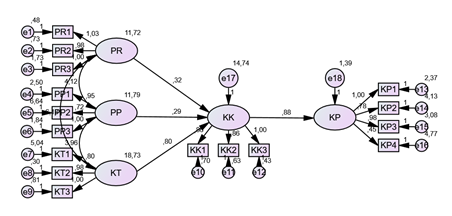 Gambar 4.1. Struktur SEM PenelitianSumber: Hasil Pengolahan Data Peneliti (2021)Tabel 4.9. Koefisien Korelasi Antar Variabel Independent Struktur 1Sumber: Hasil Pengolahan Data Peneliti (2021)4.3.2.1. Analisis Kontruk Variabel (Analisis Measurement Model) Terdapat tiga kriteria untuk menilai model pengukuran yaitu menggunakan uji Confirmatory Factor Analysis (CFA), Construct Reliabilitas (CR)  dan Average Variance Extracted (AVE).Proses Rekrutmen (1)Variabel proses rekrutmen terdiri dari 3 (tiga) dimensi yaitu perencanaan, metode dan indocement/dorongan :Tabel 4.10. Hasil Analisis Model Pengukuran (CFA) Proses Rekrutmen Sumber: Hasil Pengolahan Data Peneliti (2021)Penempatan (2)Variabel Penempatanterdiri dari 3 (tiga) dimensi yaitu pendidikan, pengalaman kerja dan keahlian.Tabel 4.11. Hasil Analisis Model Pengukuran (CFA) PenempatanSumber: Hasil Pengolahan Data Peneliti (2021)Proses Kompetensi Teknis (3)Variabel Penerapan kompetensi teknis terdiri dari 3 (tiga) dimensi yaitu pengetahuan, keterampilan dan sikap. Tabel 4.12. Hasil Analisis Model Pengukuran (CFA) Kompetansi Teknis Sumber: Hasil Pengolahan Data Peneliti (2021)Kepuasan Kerja (1)Variabel kepuasan kerja terdiri dari 3 (tiga) dimensi yaitu situasi kerja, kesesuaian kerja dan rekan kerja.Tabel 4.13. Hasil Analisis Model Pengukuran (CFA) Kepuasan Kerja Sumber: Hasil Pengolahan Data Peneliti (2021)Kinerja Penera (2)Variabel kinerja Penera terdiri dari 4 (empat) dimensi yaitu kualitas pekerjaan, kuantitas pekerjan, waktu dan biaya. Tabel 4.14. Hasil Analisis Model Pengukuran (CFA) Kinerja Penera Sumber: Hasil Pengolahan Data Peneliti (2021)Uji Reliabilitas (CR) Dan Average Variance Extracted (AVE)Tujuan dari pengujian ini adalah untuk mengetahui sejauh mana pengukuran data memberikan hasil yang relatif konsisten bila dilakukan pengukuran ulang pada subyek yang sama. Tabel 4.15. CR  dan AVESumber: Hasil Pengolahan Data Peneliti (2021)Diperoleh bahwa seluruh variabel memiliki nilai CR > 0,7 dan AVE > 0,5, hal ini menunjukan bahwa konstruk variabel memiliki realibilitas data yang baik, memiliki kehandalan untuk mengukur variabel latennya, telah memenuhi indeks kehandalan dalam uji SEM.4.3.2.2. Analisis Model Struktural (Structural Model)Analisis model struktural pada penelitian ini dilakukan dengan memperhatikan nilai-nilai yang muncul pada masing-masing model pada ukuran ketepatan model (Goodness of Fit / GoF), berikut adalah hasil output dari perhitungan statistik melalui alat AMOS sebagai berikut :Tabel 4.16. Hasil Analisis Model Pengukuran Variabel (GoF)Sumber: Hasil Pengolahan Data Peneliti (2021)4.3.2.3. Interpretasi Model PenelitianInterpretasi model ini terdiri dari model 1 pengaruh proses rekrutmen, penempatan dan kompetensi teknis terhadap kepuasan kerja dan model 2 pengaruh kepuasan kerja terhadap kinerja Penera. 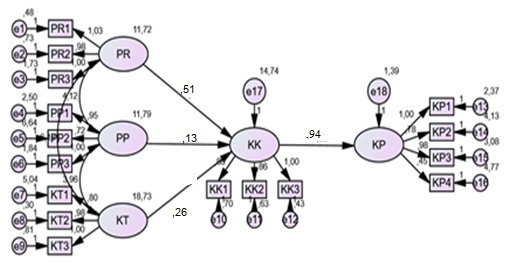 Gambar 4.2 Model PenelitianSumber: Hasil Pengolahan Data Peneliti (2021)Analisis SEM Struktur Model 1Analisis Model SEM Pengaruh Proses Rekrutmen, Penempatan dan Kompetensi Teknis terhadap Kepuasan Kerja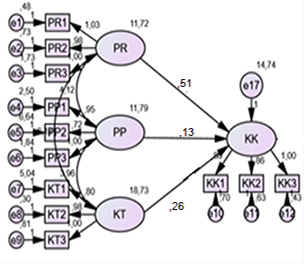 Gambar 4.3 Model Struktural ISumber: Hasil Pengolahan Data Peneliti (2021)Berdasarkan hasil pengolahan data, maka diperoleh hasil sebagai berikut: Y = 0,518X1 + 0,128X2 + 0,261X3, Error =2,797 R2 = 0,689                  (0,000)       (0,032)      (0,000)                   7,270          2,158       4,418Berdasarkan hasil persamaan diatas, diperoleh koefisien jalur proses rekrutmen (X1) sebesar 0,518 terhadap kepuasan kerja (Y). Hasil koefisien jalur penempatan (X2) sebesar 0,128 terhadap kepuasan kerja (Y). Hasil koefisien jalur kompetensi teknis (X3) sebesar 0,261 terhadap kepuasan kerja (Y). Tabel 4.17. Rekapitulasi Pengaruh Langsung, Tidak Langsung Variabel Proses Rekrutmen, Penempatan Dan Kompetensi Teknis Terhadap Kepuasan KerjaSumber: Hasil Pengolahan Data Peneliti (2021)Berdasarkan pada tabel 4.27 dapat diketahu hasil rekapitulasi total pengaruh proses rekrutmen, penempatan dan kompetensi teknis terhadap kepuasan kerja adalah sebesar 0,689 hal tersebut menunjukkan bahwa besaran informasi yang diberikan dalam menjelaskan kepuasan kerja sebesar 68,9%, yang dijelaskan oleh proses rekrutmen, penempatan dan kompetensi teknis. Analisis Pengujian Hipotesis Analisis SEM Struktur Model IHipotesis diterima apabila nilai β > 0, dimana β merupakan nilai parameter estimate serta nila P < 0,5 dan C,R > ttabel. Kedua syarat ini dapat diketahui  pada tabel regression weights dalam Amos.Pengaruh Proses Rekrutmen terhadap Kepuasan KerjaPengaruh parsial variabel Proses Rekrutmen (X1) terhadap Kepuasan Kerja (Y), dilakukan dengan uji t, dengan kriteria uji :Tolak H0 jika thitung > ttabelTabel 4.18. Hasil Uji Parsial Proses Rekrutmen Terhadap Kepuasan KerjaSumber: Hasil Pengolahan Data Peneliti (2021)Untuk koefisien jalur proses rekrutmen terhadap kepuasan Kerja diperoleh sebesar 0,518 hasil hipotesis dengan nilai thitung diperoleh sebesar 7,270 dengan  pvalue sebesar 0,000, maka Ho ditolak dan Ha diterima, hasil tersebut dapat dinyatakan bahwa terdapat pengaruh signifikan proses rekrutmen terhadap kepuasan kerja.Pengaruh Penempatan Terhadap Kepuasan KerjaPengaruh parsial variabel penempatan (X2) terhadap kepuasan kerja (Z), dilakukan dengan uji t, dengan kriteria uji :Tolak H0 jika thitung > ttabelTabel 4.19.Hasil Uji Parsial Penempatan Terhadap Kepuasan KerjaSumber: Hasil Pengolahan Data Peneliti (2021)Untuk koefisien jalur penempatan terhadap kepuasan kerja diperoleh sebesar 0,128 hasil hipotesis dengan nilai thitung diperoleh sebesar 2,158 dengan  pvalue sebesar 0,032. Hasil thitung > ttabel (2,158 >1,972) dan pvalue (0,032<0,05), maka Ho ditolak dan Ha diterima, hasil tersebut dapat dinyatakan bahwa terdapat pengaruh signifikan penempatan terhadap kepuasan kerja.Pengaruh Kompetensi Teknik Terhadap Kepuasan KerjaPengaruh parsial variabel kompetensi teknik (X3) terhadap kepuasan kerja (Y), dilakukan dengan uji t, dengan kriteria uji :Tolak H0 jika thitung > ttabelTabel 4.20. Hasil Uji Parsial Kompetensi Teknik Terhadap Kepuasan KerjaSumber: Hasil Pengolahan Data Peneliti (2021)Untuk koefisien jalur kompetensi teknik terhadap kepuasan Kerja diperoleh sebesar 0,261 hasil hipotesis dengan nilai thitung diperoleh sebesar 4,418 dengan  pvalue sebesar 0,000 hasil thitung > ttabel (4,418>1,972) dan pvalue  (0,000<0,05), maka Ho ditolak dan Ha diterima, hasil tersebut dapat dinyatakan bahwa terdapat pengaruh signifikan kompetensi teknik terhadap kepuasan kerja.Analisis SEM Struktur Model 2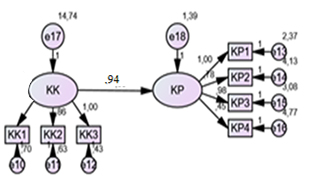 Gambar 4.4 Model Struktural IISumber: Hasil Pengolahan Data Peneliti (2021)Berdasarkan model struktur II diperoleh bahwa kepuasan kerja memiliki pengaruh sebesar 0,94 tehadap kinerja Penera hasil tersebut menunjukkan bahwa kepuasan kerja memberikan pengaruh positif terhadap kinerja Penera. Z = 0,940Z Error =1,393 R2 = 0,884                                     (0,000)                                      30,511Berdasarkan hasil persamaan diatas, menunjukan koefisien jalur kepuasan kerja (Y) sebesar 0,940 terhadap kinerja Penera (Z) dengan konstribusi pengaruhnya sebesar 88,4%.Tabel 4.21.Hasil Uji Parsial Kepuasan Kerja Terhadap Kinerja PeneraSumber: Hasil Pengolahan Data Peneliti (2021)Hasil hipotesis dengan nilai thitung diperoleh sebesar 30,511 dengan   pvalue sebesar 0,000. Hasil thitung > ttabel (30,511>1,972) dan pvalue (0,000<0,05), maka Ho ditolak dan Ha diterima, maka dapat dinyatakan bahwa terdapat pengaruh signifikan kepuasan kerja terhadap kinerja Penera di Unit Metrologi Legal.Pembahasan Hasil Analisis 4.4.1. Pembahasan Hasil Analisis Deskriptif4.4.1.1. Gambaran Mengenai Proses RekrutmenBerdasarkan hasil distribusi frekuensi pada tanggapan mengenai proses rekrutmen yang terdiri dari 15 indikator, dapat diketahui bahwa jumlah item jawaban responden yang menjawab sangat setuju sebanyak 527 (17,48%), kemudian yang menjawab setuju sebanyak 730 (24,21%), kurang setuju sebanyak 891 (29,55%), tidak setuju sebanyak 541 (17,94%) dan sangat tidak setuju sebanyak 326 (10,81%). Apabila dilihat dari hasil sebaran jawaban responden, memperlihatkan bahwa data tersebut terpencar dari nilai terkecil sampai terbesar dengan total keseluruhan sebesar 9636, dengan nilai rata-rata diperoleh sebesar 3,20 berada pada rentang 3,03 s/d 3,37dengan kategori cukup baik menuju baik. 4.4.1.2. Gambaran Mengenai PenempatanBerdasarkan hasil distribusi frekuensi pada tanggapan mengenai Penempatanyang terdiri dari 15 indikator, dapat diketahui bahwa jumlah item jawaban responden yang menjawab sangat setuju sebanyak 456 (15,12%), kemudian yang menjawab setuju sebanyak 1113 (36,92%), kurang setuju sebanyak 660 (21,89%), tidak setuju sebanyak 698 (23,15%) dan sangat tidak setuju sebanyak 88 (2,92%). Apabila dilihat dari hasil sebaran jawaban responden, memperlihatkan bahwa data tersebut terpencar dari nilai terkecil sampai nilai terbesar dengan total keseluruhan sebesar 10196, dengan nilai rata-rata diperoleh sebesar 3,38 berada pada rentang 3,28 s/d 3,48 dengan kategori cukup baik menuju baik. 4.4.1.3. Gambaran Mengenai Kompetensi TeknisBerdasarkan hasil distribusi frekuensi pada tanggapan mengenai kompetensi teknis yang terdiri dari 15 indikator, dapat diketahui bahwa jumlah item jawaban responden yang menjawab sangat setuju sebanyak 560 (18,57%), kemudian yang menjawab setuju sebanyak 1161 (38,51%), kurang setuju sebanyak 520 (17,25%), tidak setuju sebanyak 385 (12,77%) dan sangat tidak setuju sebanyak 389 (12,90%). Apabila dilihat dari hasil sebaran jawaban responden, memperlihatkan bahwa data tersebut terpencar dari nilai terkecil sampai terbesar dengan total keseluruhan sebesar 10163, dengan nilai rata-rata diperoleh sebesar 3,37 berada pada rentang 3,29 s/d 3,46 dengan kategori cukup baik menuju baik. 4.4.1.4. Gambaran Mengenai Kepuasan KerjaBerdasarkan hasil distribusi frekuensi pada tanggapan mengenai kepuasan kerja yang terdiri dari 19 indikator, dapat diketahui bahwa jumlah item jawaban responden yang menjawab sangat setuju sebanyak 697 (18,26%), kemudian yang menjawab setuju sebanyak 1395 (36,54%), kurang setuju sebanyak 687 (17,99%), tidak setuju sebanyak 567 (14,85%) dan sangat tidak setuju sebanyak 472 (12,36%). Apabila dilihat dari hasil sebaran jawaban responden, memperlihatkan bahwa data tersebut terpencar dari nilai terkecil sampai terbesar dengan total keseluruhan sebesar 12732, dengan nilai rata-rata diperoleh sebesar 3,33 berada pada rentang 3,26 s.d 3,41 dengan kategori cukup baik menuju baik. 4.4.1.5. Gambaran Mengenai Kinerja PeneraBerdasarkan hasil distribusi frekuensi pada tanggapan mengenai kinerja Penera yang terdiri dari 24 indikator, dapat diketahui bahwa jumlah item jawaban responden yang menjawab sangat setuju sebanyak 815 (16,89%), kemudian yang menjawab setuju sebanyak 1860 (38,56%), kurang setuju sebanyak 926 (19,20%), tidak setuju sebanyak 715 (14,82%) dan sangat tidak setuju sebanyak 508 (10,53%). Apabila dilihat dari hasil sebaran jawaban responden, memperlihatkan bahwa data tersebut terpencar dari nilai terkecil sampai terbesar dengan total keseluruhan sebesar 16231, dengan nilai rata-rata diperoleh sebesar 3,36 berada pada rentang 3,26 s/d 3,47 dengan kategori cukup baik menuju baik. 4.4.2. Pembahasan Analisis Verifikatif 4.4.2.1. Pengaruh Proses Rekrutmen, Penempatan Dan Kompetensi   Teknis Terhadap Kepuasan KerjaHasil perhitungan koefisien determinasi (R2) yang dinyatakan dalam persentase menunjukan bahwa besarnya kontribusi pengaruh variabel proses rekrutmen, penempatan dan kompetensi teknis terhadap kepuasan kerja adalah sebesar 68,9%. Hasil pengaruh langsung (direct effect) menunjukan bahwa semua hasil path koefsien dari ketiga variabel memiliki nilai koefisien yang lebih besar dari pengaruh tidak langsungnya (indirect effect), sehingga dapat dinyatakan bahwa variabel-variabel tersebut seluruhnya merupakan variabel yang dominan mempengaruhi kepuasan kerja.4.4.2.2. Pengaruh Proses Rekrutmen terhadap Kepuasan KerjaBerdasarkan hasil perhitungan path koefisien SEM, maka diperoleh bahwa pengaruh langsung proses rekrutmen terhadap kepuasan kerja adalah sebesar 26,83%, sedangkan pengaruh tidak langsung melalui Penempatanadalah sebesar 4,90%, pengaruh tidak langsung melalui kompetensi teknik adalah sebesar 9,98%, sehingga total pengaruh proses rekrutmen terhadap kepuasan kerja adalah sebesar 41,71%.Hasil pengujian hipotesis (struktural model) menunjukan bahwa terdapat pengaruh signifikan proses rekrutmen terhadap kepuasan kerja, hal ini didasarkan pada hasil regression weights dengan SEM AMOS bahwa diperoleh hasil thitung > ttabel (7,270 >1,972) dan pvalue  (0,000<0,05), maka Ho ditolak dan Ha diterima. 4.4.2.3. Pengaruh Penempatan Terhadap Kepuasan KerjaHasil pengujian hipotesis (struktural model) menunjukan bahwa terdapat pengaruh signifikan Penempatan terhadap kepuasan kerja, hal ini didasarkan pada hasil regression weights dengan SEM AMOS bahwa diperoleh hasil thitung > ttabel (2,158>1,972) dan pvalue  (0,032<0,05), maka Ho ditolak dan Ha diterima. 4.4.2.4 Pengaruh Kompetensi Teknis Terhadap Kepuasan KerjaHasil pengujian hipotesis (struktural model) menunjukan bahwa terdapat pengaruh signifikan kompetensi teknik  terhadap kepuasan kerja, hal ini didasarkan pada hasil regression weights dengan SEM AMOS bahwa diperoleh hasil thitung > ttabel (4,418>1,972) dan pvalue  (0,000 <0,05), maka Ho ditolak dan Ha diterima. 4.4.2.5 Pengaruh Kepuasan Kerja Terhadap Kinerja PeneraHasil pengujian hipotesis (struktural model) menunjukan bahwa terdapat pengaruh signifikan kepuasan kerja terhadap kinerja Penera, hal ini didasarkan pada hasil regression weights dengan SEM bahwa diperoleh hasil thitung > ttabel (30,511>1,972) dan pvalue  (0,000<0,05), maka Ho ditolak dan Ha diterima. VariabelProses RekrutmenIndikatorr htung> <r tabelKeteranganDimensi PerencanaanP10,655>0,3ValidDimensi PerencanaanP20,697>0,3ValidDimensi PerencanaanP30,626>0,3ValidDimensi PerencanaanP40,584>0,3ValidDimensi PerencanaanP50,772>0,3ValidDimensi MetodeP60,698>0,3ValidDimensi MetodeP70,764>0,3ValidDimensi MetodeP80,686>0,3ValidDimensi MetodeP90,759>0,3ValidDimensi MetodeP100,835>0,3ValidDimensi Indocement (Dorongan)P110,791>0,3ValidDimensi Indocement (Dorongan)P120,798>0,3ValidDimensi Indocement (Dorongan)P130,765>0,3ValidDimensi Indocement (Dorongan)P140,795>0,3ValidDimensi Indocement (Dorongan)P150,729>0,3ValidJumlah Indikator ValidJumlah Indikator ValidJumlah Indikator ValidJumlah Indikator ValidJumlah Indikator Valid15Tingkat Persentase ValiditasTingkat Persentase ValiditasTingkat Persentase ValiditasTingkat Persentase ValiditasTingkat Persentase Validitas100 %VariabelPenempatanIndikatorr htung> <r tabelKeteranganDimensi PendidikanP10,760>0,3ValidDimensi PendidikanP20,679>0,3ValidDimensi PendidikanP30,655>0,3ValidDimensi PendidikanP40,638>0,3ValidDimensi PendidikanP50,823>0,3ValidDimensi Pengalaman kerjaP60,682>0,3ValidDimensi Pengalaman kerjaP70,670>0,3ValidDimensi Pengalaman kerjaP80,695>0,3ValidDimensi Pengalaman kerjaP90,638>0,3ValidDimensi Pengalaman kerjaP100,583>0,3ValidDimensi Keahlian kerjaP110,724>0,3ValidDimensi Keahlian kerjaP120,783>0,3ValidDimensi Keahlian kerjaP130,822>0,3ValidDimensi Keahlian kerjaP140,674>0,3ValidP150,665>0,3ValidJumlah Indikator ValidJumlah Indikator ValidJumlah Indikator ValidJumlah Indikator ValidJumlah Indikator Valid15Tingkat Persentase ValiditasTingkat Persentase ValiditasTingkat Persentase ValiditasTingkat Persentase ValiditasTingkat Persentase Validitas100 %VariabelKompetensi teknis Indikatorr htung> <r tabelKeteranganDimensiPengetahuanP10,866>0,3ValidDimensiPengetahuanP20,900>0,3ValidDimensiPengetahuanP30,640>0,3ValidDimensiPengetahuanP40,716>0,3ValidDimensiPengetahuanP50,744>0,3ValidDimensi KeterampilanP60,907>0,3ValidDimensi KeterampilanP70,915>0,3ValidDimensi KeterampilanP80,855>0,3ValidDimensi KeterampilanP90,790>0,3ValidDimensi KeterampilanP100,877>0,3ValidDimensi SikapP110,924>0,3 ValidDimensi SikapP120,889>0,3ValidDimensi SikapP130,812>0,3ValidDimensi SikapP140,899>0,3ValidDimensi SikapP150,942>0,3ValidJumlah Indikator ValidJumlah Indikator ValidJumlah Indikator ValidJumlah Indikator ValidJumlah Indikator Valid15Tingkat Persentase ValiditasTingkat Persentase ValiditasTingkat Persentase ValiditasTingkat Persentase ValiditasTingkat Persentase Validitas100 %VariabelKepuasan KerjaIndikatorr htung> <r tabelKeteranganDimensiSituasi KerjaP10,946>0,3ValidDimensiSituasi KerjaP20,935>0,3ValidDimensiSituasi KerjaP30,834>0,3ValidDimensiSituasi KerjaP40,766>0,3ValidDimensiSituasi KerjaP50,871>0,3ValidDimensiSituasi KerjaP60,925>0,3ValidDimensiKesesuaian PekerjaanP70,733>0,3ValidDimensiKesesuaian PekerjaanP80,861>0,3ValidDimensiKesesuaian PekerjaanP90,913>0,3ValidDimensiKesesuaian PekerjaanP100,903>0,3ValidDimensiKesesuaian PekerjaanP110,947>0,3ValidDimensiKesesuaian PekerjaanP120,923>0,3ValidDimensiRekan KerjaP130,904>0,3ValidDimensiRekan KerjaP140,833>0,3ValidDimensiRekan KerjaP150,752>0,3ValidDimensiRekan KerjaP160,874>0,3ValidDimensiRekan KerjaP170,941>0,3ValidDimensiRekan KerjaP180,907>0,3ValidDimensiRekan KerjaP190,948>0,3ValidJumlah indikator validJumlah indikator validJumlah indikator validJumlah indikator validJumlah indikator valid19Tingkat Persentase ValiditasTingkat Persentase ValiditasTingkat Persentase ValiditasTingkat Persentase ValiditasTingkat Persentase Validitas100 %VariabelKinerja Penera Indikatorpernyataanr htung> <r tabelKeteranganDimensiKualitas PekerjaanP10,835>0,3ValidDimensiKualitas PekerjaanP20,834>0,3ValidDimensiKualitas PekerjaanP30,762>0,3ValidDimensiKualitas PekerjaanP40,764>0,3ValidDimensiKualitas PekerjaanP50,838>0,3ValidDimensiKualitas PekerjaanP60,686>0,3ValidDimensiKualitas PekerjaanP70,700>0,3ValidDimensiKuantitas PekerjaanP80,777>0,3ValidDimensiKuantitas PekerjaanP90,651>0,3ValidDimensiKuantitas PekerjaanP100,654>0,3ValidDimensiKuantitas PekerjaanP110,671>0,3ValidDimensiKuantitas PekerjaanP120,832>0,3ValidDimensiKuantitas PekerjaanP130,783>0,3ValidDimensiWaktuP140,795>0,3ValidDimensiWaktuP150,706>0,3ValidDimensiWaktuP160,842>0,3ValidDimensiWaktuP170,885>0,3ValidDimensiWaktuP180,802>0,3ValidDimensiWaktuP190,865>0,3ValidDimensiWaktuP200,625>0,3ValidDimensiBiayaP210,667>0,3ValidDimensiBiayaP220,596>0,3ValidDimensiBiayaP230,673>0,3ValidDimensiBiayaP240,839>0,3ValidJumlah Indikator ValidJumlah Indikator ValidJumlah Indikator ValidJumlah Indikator ValidJumlah Indikator Valid24Tingkat Persentase ValiditasTingkat Persentase ValiditasTingkat Persentase ValiditasTingkat Persentase ValiditasTingkat Persentase Validitas100%VariabelNilaiCronbach AlphaNilai KritisKeteranganProses Rekrutmen0,9370,700ReliabelPenempatan0,9260,700ReliabelKompetensi Teknis0,9710,700ReliabelKepuasan Kerja0,0840,700ReliabelKinerja Penera0,9670,700ReliabelProses RekrutmenProses PenempatanKompetensi TeknikKepuasan KerjaKinerja PeneraNN201201201201201Normal Parametersa,bMean47.121249.127239.497150.430865.7597Normal Parametersa,bStd. Deviation10.464049.7599912.3310216.0922117.55286Most Extreme DifferencesAbsolute.091.095.085.103.052Most Extreme DifferencesPositive.091.095.068.091.047Most Extreme DifferencesNegative-.059-.087-.085-.103-.052Test StatisticTest Statistic.091.095.085.103.052Asymp. Sig. (2-tailed)Asymp. Sig. (2-tailed).090c.130c.101c.078c.200c,dNoVariabelRata-rataStandar DeviasiRentangKategori1Proses Rekrutmen (X1)3,200,173,03 s/d 3,37Cukup Baik Menuju Baik 2Penempatan (X2)3,380,103,28 s/d 3,48Cukup Baik Menuju Baik3Kompetensi Teknis (X3)3,370,093,29 s/d 3,46Cukup Baik Menuju Baik4Kepuasan Kerja  (Y)3,330,083,26 s/d 3,41Cukup Baik Menuju Baik5Kinerja Penera (Z)3,360,113,26 s/d 3,47Cukup Baik Menuju BaikCorrelationsCorrelationsCorrelationsCorrelationsCorrelationsCorrelationsProses RekrutmenPenempatanKompetensi TeknikKepuasan KerjaProses RekrutmenPearson Correlation1.739**.738**.805**Proses RekrutmenSig. (2-tailed).000.000.000Proses RekrutmenN201201201201PenempatanPearson Correlation.739**1.582**.663**PenempatanSig. (2-tailed).000.000.000PenempatanN201201201201Kompetensi TeknikPearson Correlation.738**.582**1.718**Kompetensi TeknikSig. (2-tailed).000.000.000Kompetensi TeknikN201201201201Kepuasan KerjaPearson Correlation.805**.663**.718**1Kepuasan KerjaSig. (2-tailed).000.000.000Kepuasan KerjaN201201201201**. Correlation is significant at the 0.01 level (2-tailed).**. Correlation is significant at the 0.01 level (2-tailed).**. Correlation is significant at the 0.01 level (2-tailed).**. Correlation is significant at the 0.01 level (2-tailed).**. Correlation is significant at the 0.01 level (2-tailed).**. Correlation is significant at the 0.01 level (2-tailed).Item DimensiLoading Factort-valueErrorKeteranganX1.10,9833,6470,123ValidX1.20,9685,9350,127ValidX1.30,9338,4770,206ValidItem  DimensiLoading Factort-valueErrorKeteranganX2.10,9004,7830,525ValidX2.20,6929,1760,723ValidX2.30,9303,3820,541ValidItem  DimensiLoading Factort-valueErrorKeteranganX3.10,8409,6720,520ValidX3.20,9902,0980,169ValidX3.30,9813,9720,188ValidItem DimensiLoading Factort-valueErrorKeteranganY10,9877,5870,091ValidY20,9887,3100,087ValidY30,9944,7140,087ValidItem  DimensiLoading Factort-valueErrorKeteranganZ10,9597,3920,329ValidZ20,8949,1790,465ValidZ30,9478,1230,387ValidZ40,7589,7290,460ValidVariabelCRAVEProses Rekrutmen0,9480,859Penempatan0,7800,546Kompetensi Teknis0,9000,751Kepuasan Kerja0,9710,917Kinerja Penera0,8850,660Goodnes of Fit Indices (GoF)Hasil Uji ModelCut-ValueKeteranganChisqure183,526Probabilitas0,000>0,05Marjinal FitRMSEA0,072<0,08Good FitGFI0,906> 0,90Good FitECVI1,378>1Good FitTLI0,976> 0,90Good FitNFI0,965> 0,90Good FitAGFI0,858> 0,90Marjinal FitIFI0,982>0,90Good FitCFI0,982> 0,90Good FitPNFI0,7250,60- 0,90Good FitPGFI0,5990 – 1,0Marjinal FitKoefisienJalurPengaruh LangsungPengaruh Tidak Langsung MelaluiPengaruh Tidak Langsung MelaluiPengaruh Tidak Langsung MelaluiTotal PengaruhKoefisienJalurPengaruh LangsungProses RekrutmenProses PenempatanKompetensi TeknikTotal PengaruhProses Rekrutmen0,51826,834,909,9841,71Penempatan0,1281,644,901,918,48Kompetensi Teknik0,2616,819,981,9418,73Total Pengaruh X1, X2 dan X3 terhadap YTotal Pengaruh X1, X2 dan X3 terhadap YTotal Pengaruh X1, X2 dan X3 terhadap YTotal Pengaruh X1, X2 dan X3 terhadap YTotal Pengaruh X1, X2 dan X3 terhadap YTotal Pengaruh X1, X2 dan X3 terhadap Y68,9StrukturalKoefisien Jalurt-hitungPvaluet-tabelKesimpulanX1Y0,5187,2700,0001,972H0 ditolak, terdapat pengaruh Proses Rekrutmen terhadap Kepuasan KerjaStrukturalKoefisien Jalurt-hitungPvaluet-tabelKesimpulanX2Y0,1282,1580,0321,972H0 ditolak, terdapat pengaruh Proses Penampatan terhadap Kepuasan KerjaStrukturalKoefisien Jalurt-hitungPvaluet-tabelKesimpulanX3Y0,2614,4180,0001,972H0 ditolak, terdapat pengaruh Kompetensi Teknik terhadap Kepuasan KerjaStrukturalKoefisien Jalurt-hitungPvaluet-tabelKesimpulanYZ0,94030,5110,0001,972H0 ditolak, terdapat pengaruh kepuasan kerja terhadap kinerja Penera